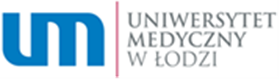 Nr sprawy: ZP/10/2024                                                                                  Załącznik nr 10 do SWZZOBOWIĄZANIEpodmiotu udostępniającego zasoby do oddania Wykonawcy do dyspozycji niezbędnych zasobów na potrzeby realizacji zamówieniaw postępowaniu o udzielenie zamówienia publicznego ZP/10/2024 pn. „Usługa sprzątania budynków Uniwersytetu Medycznego w Łodzi ”  ………………………………………………………………………………………………………………………………………………………………  (nazwa i adres  podmiotu udostępniającego zasoby oraz osoba reprezentująca podmiot)Zobowiązuję się do oddania Wykonawcy - ………….…………………………………………………………………………… /podać pełną nazwę i adres/ biorącego udział w przedmiotowym postępowaniu, do dyspozycji swoich zasobów na potrzeby realizacji zamówienia, którego przedmiotem jest Usługa sprzątania budynków Uniwersytetu Medycznego w Łodzi – ZP/10/2024, dotyczących warunku udziału określonego: (wybrać warunek, którego Zobowiązanie dotyczy)w ust. 5.3 pkt 3) dot. sytuacji finansowej lub ekonomicznejw ust. 5.3 pkt 4)  dot. zdolności technicznych lub zawodowych (wykaz usług)Oświadczam, że stosunek łączący mnie z ww. Wykonawcą gwarantuje rzeczywisty dostęp do udostępnianych mu zasobów, na potwierdzenie czego przedstawiam, co następuje:1.	Zakres udostępnianych Wykonawcy zasobów: (przedstawienie opisu przekazywanych zasobów / np. urządzeń, doświadczenia, środków finansowych /, pozwalającego na wskazanie przedmiotu świadczenia; wskazać rodzaj zasobu, który będzie udostępniony) ……………………………………………………2.	Sposób udostępniania Wykonawcy i wykorzystania przez niego zasobów przy wykonywaniu zamówienia: (sposób wykorzystania zasobów podmiotu udostępniającego przy wykonywaniu zamówienia – opis zachowania się podmiotu udostępniającego zasoby np. oddanie narzędzi do użytkowania, wykonanie części zamówienia itp.); …………………………………………………………………………3. Okres na jaki zasoby zostaną udostępnione Wykonawcy …………………………………………………………………4. Informacja, czy i w jakim zakresie podmiot udostępniający zasoby, na zdolnościach którego Wykonawca polega w odniesieniu do warunków udziału w postępowaniu dotyczących wykształcenia, kwalifikacji zawodowych lub doświadczenia, zrealizuje usługi, których wskazane zdolności dotyczą: (należy wpisać w jakim zakresie podmiot trzeci będzie brał udział w realizacji zamówienia – wskazać jakie czynności będzie wykonywał) ………………………………………………………….Zobowiązanie musi być podpisane kwalifikowanym podpisem elektronicznym